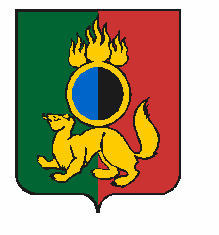 АДМИНИСТРАЦИЯ ГОРОДСКОГО ОКРУГА ПЕРВОУРАЛЬСКПОСТАНОВЛЕНИЕг. ПервоуральскПОСТАНОВЛЯЕТ:15.05.2019№764О подаче заявлений о государственном кадастровом учете недвижимого имущества и (или) государственной регистрации прав на недвижимое имущество исключительно в электронном видеВ соответствии с распоряжением Правительства Российской Федерации от              31 января 2017 № 147-р «О целевых моделях упрощения процедур ведения бизнеса и повышения инвестиционной привлекательности субъектов Российской Федерации», Администрация городского округа ПервоуральскОбеспечить подачу заявлений на государственный кадастровый учет недвижимого имущества, находящегося в муниципальной собственности городского округа Первоуральск и (или) государственную регистрацию прав на указанное недвижимое имущество в уполномоченный орган, осуществляющий государственный кадастровый учет и государственную регистрацию прав исключительно в электронном виде.Настоящее постановление опубликовать в газете «Вечерний Первоуральск» и разместить на официальном сайте городского округа Первоуральск в сети «Интернет» по адресу: «www.prvadm.ru».Контроль за выполнением данного постановления возложить на Заместителя Главы Администрации по муниципальному управлению В.В. Гладилина.Глава городского округа ПервоуральскИ.В.Кабец